National 5‘I can’ statementsKinlochbervie High SchoolCompiled by Miss Shepherd (altered from Leckie & Leckie)Given formula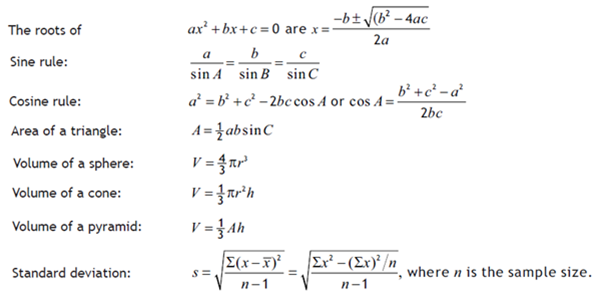 Formula you must memorise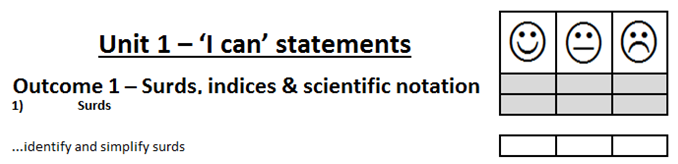 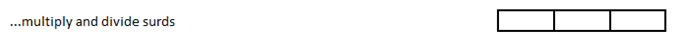 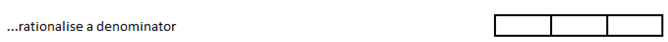 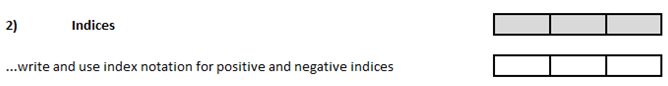 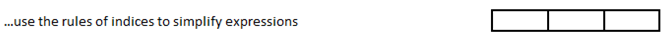 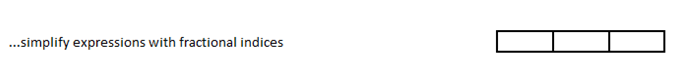 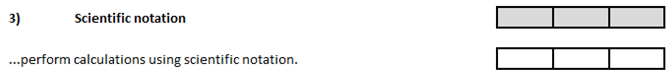 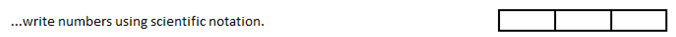 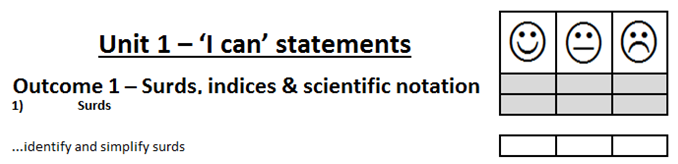 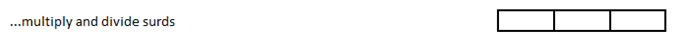 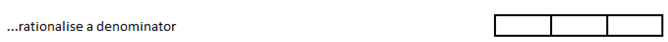 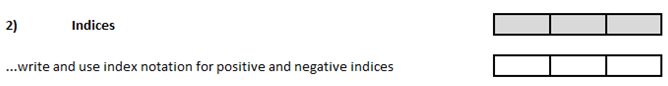 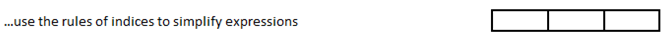 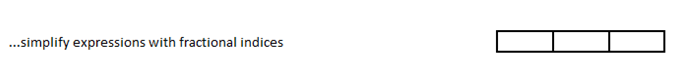 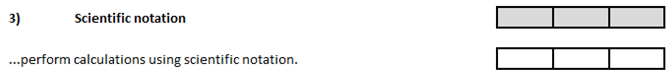 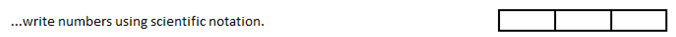 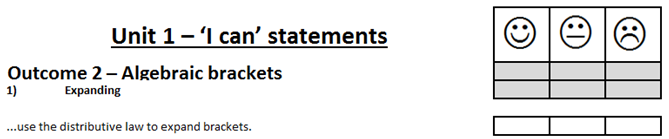 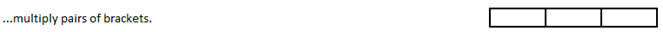 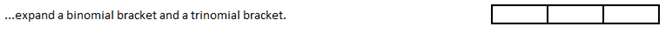 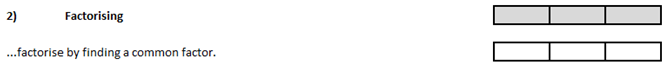 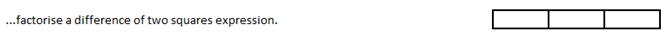 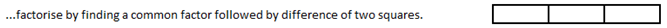 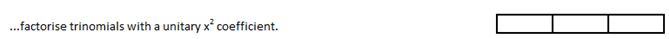 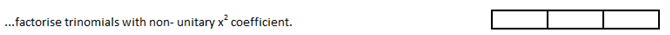 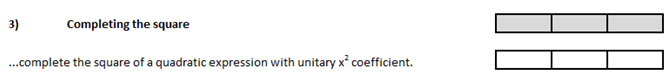 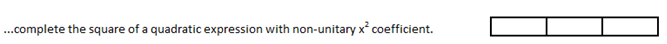 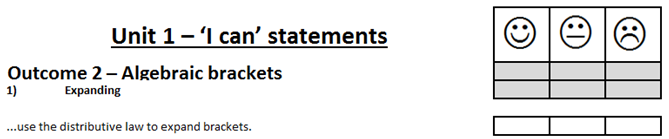 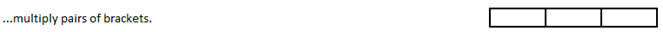 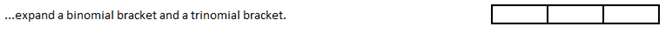 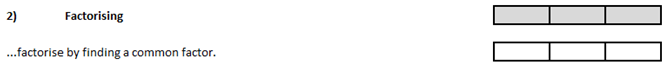 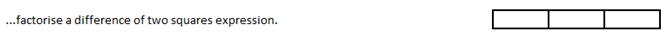 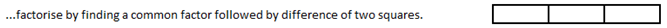 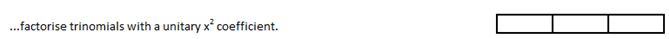 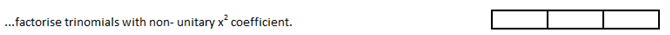 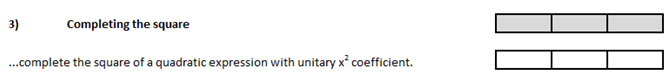 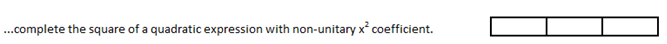 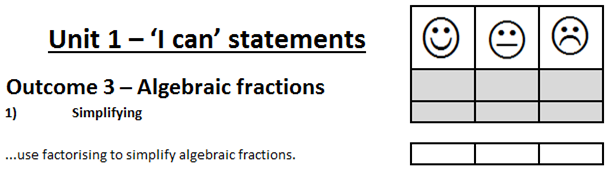 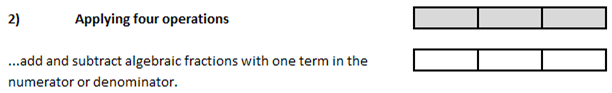 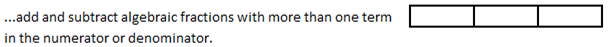 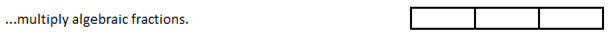 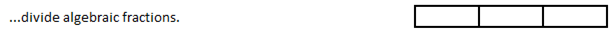 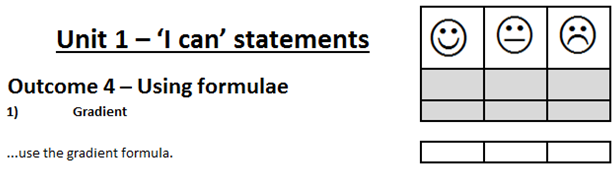 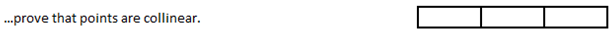 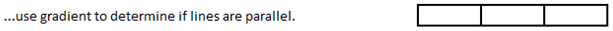 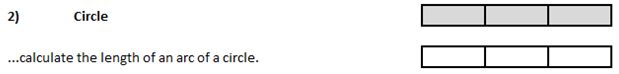 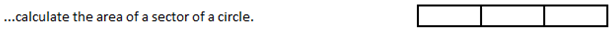 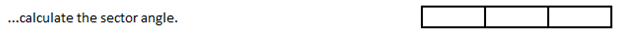 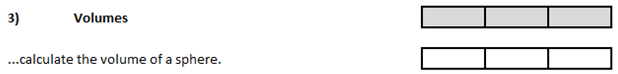 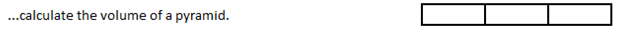 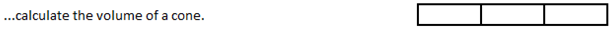 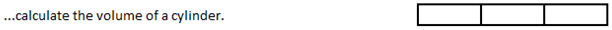 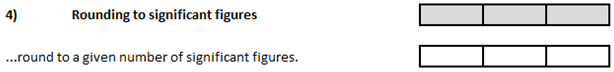 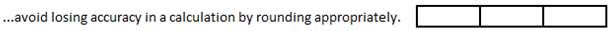 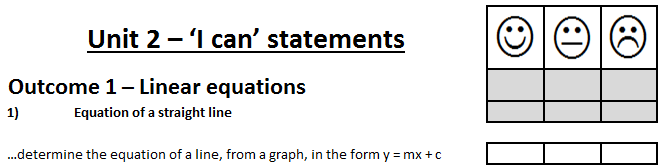 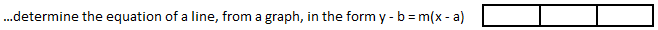 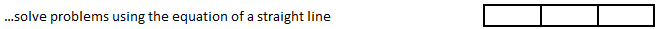 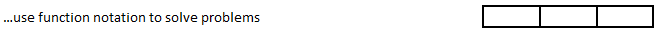 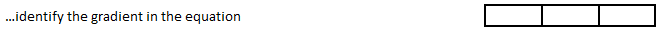 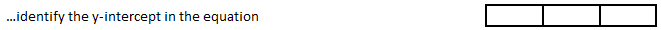 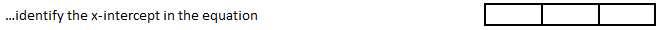 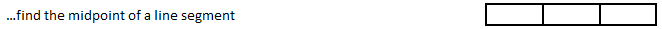 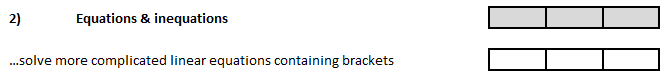 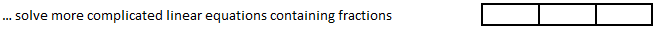 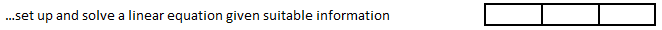 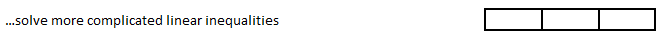 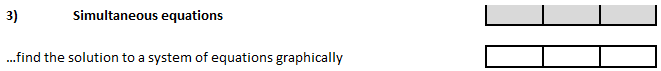 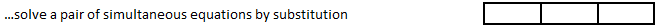 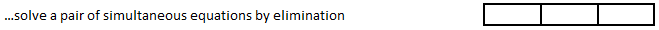 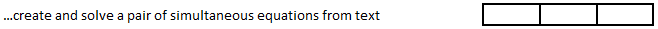 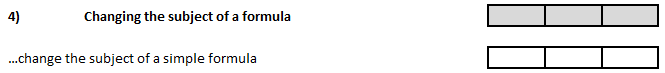 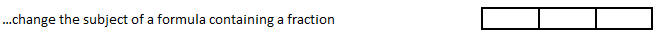 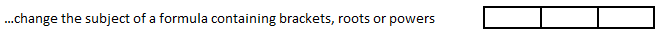 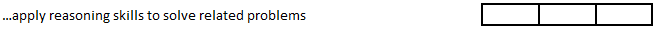 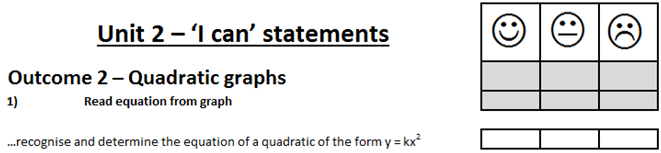 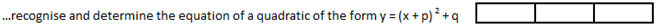 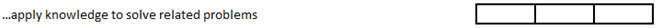 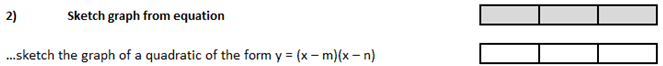 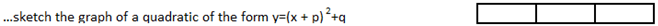 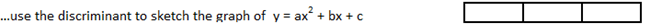 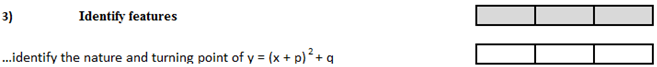 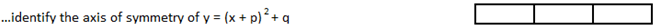 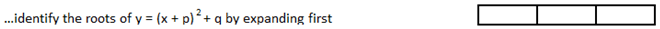 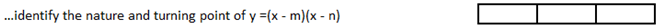 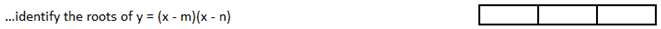 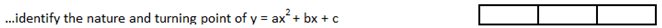 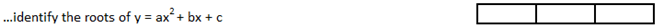 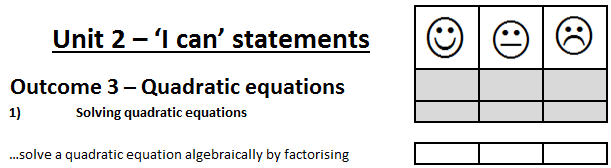 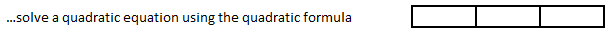 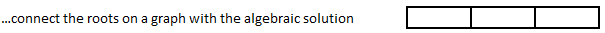 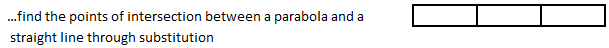 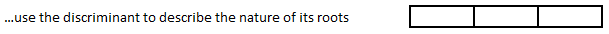 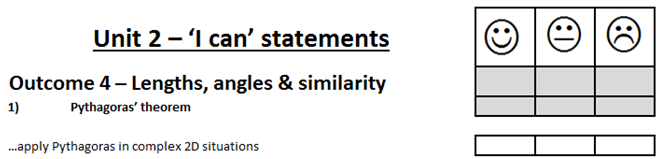 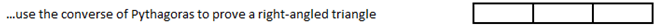 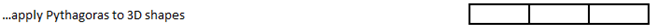 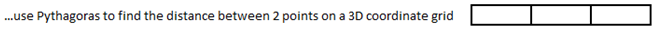 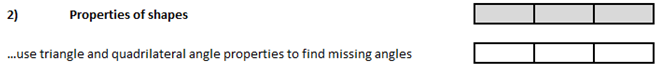 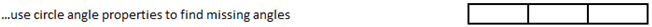 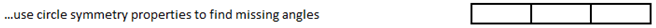 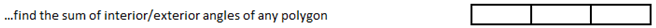 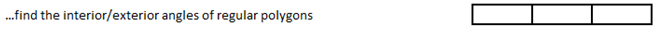 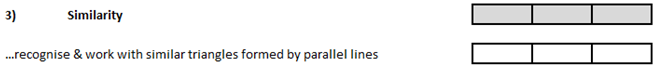 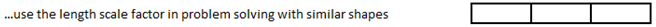 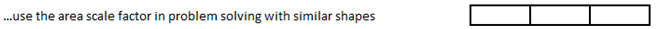 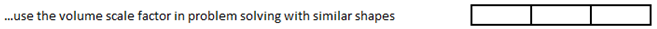 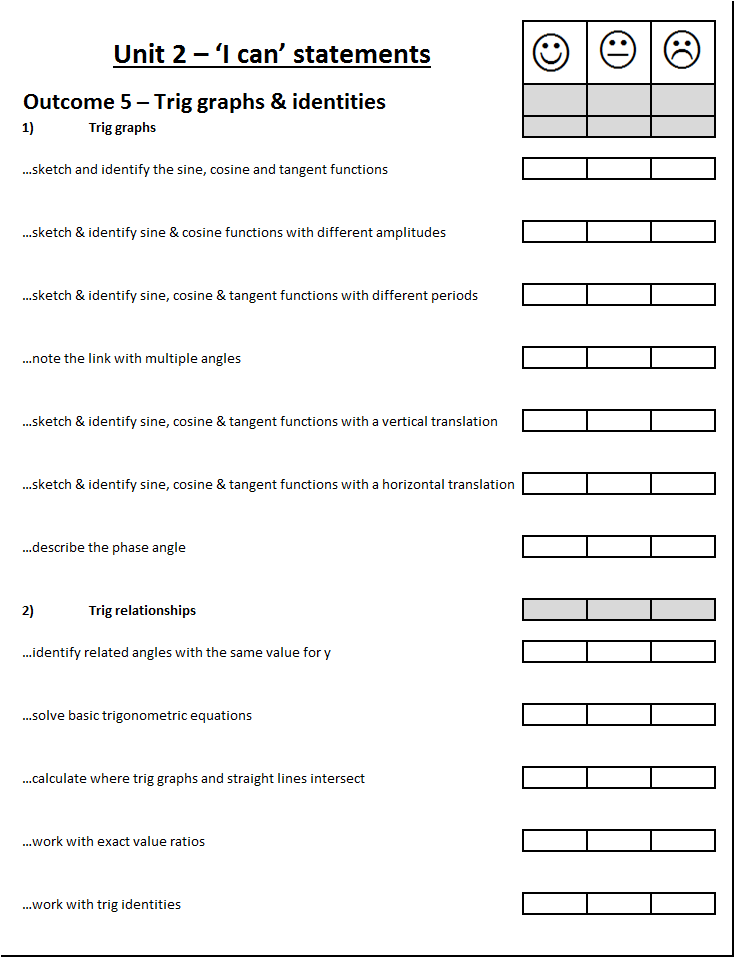 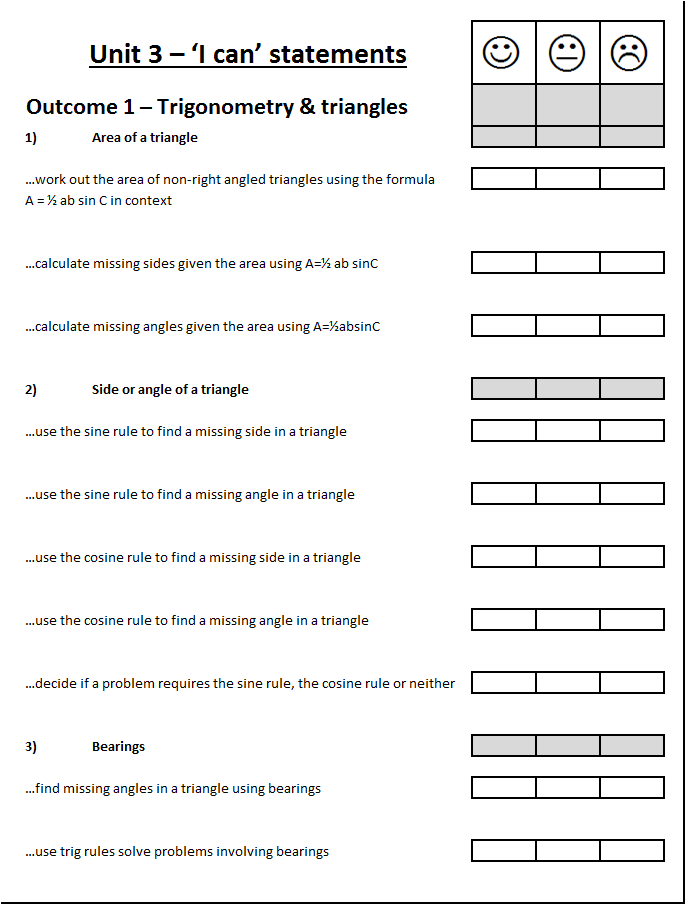 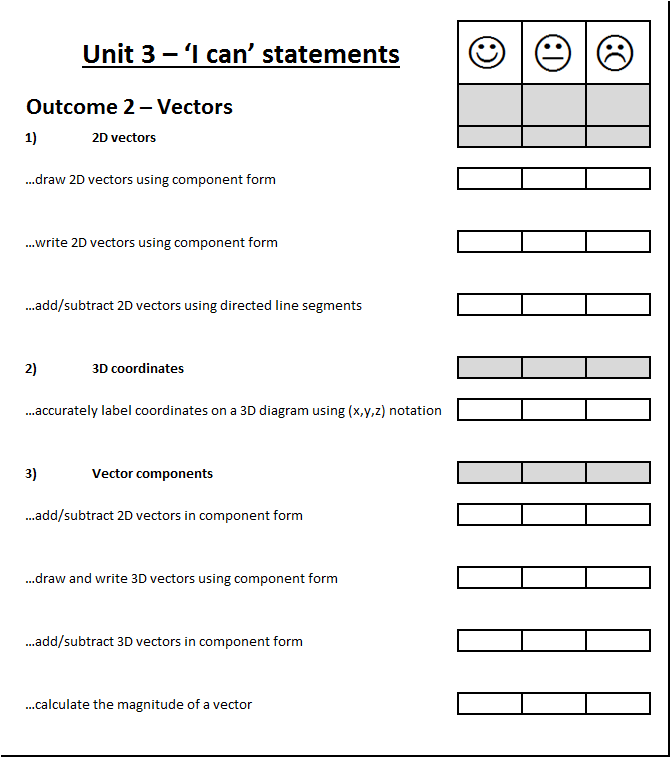 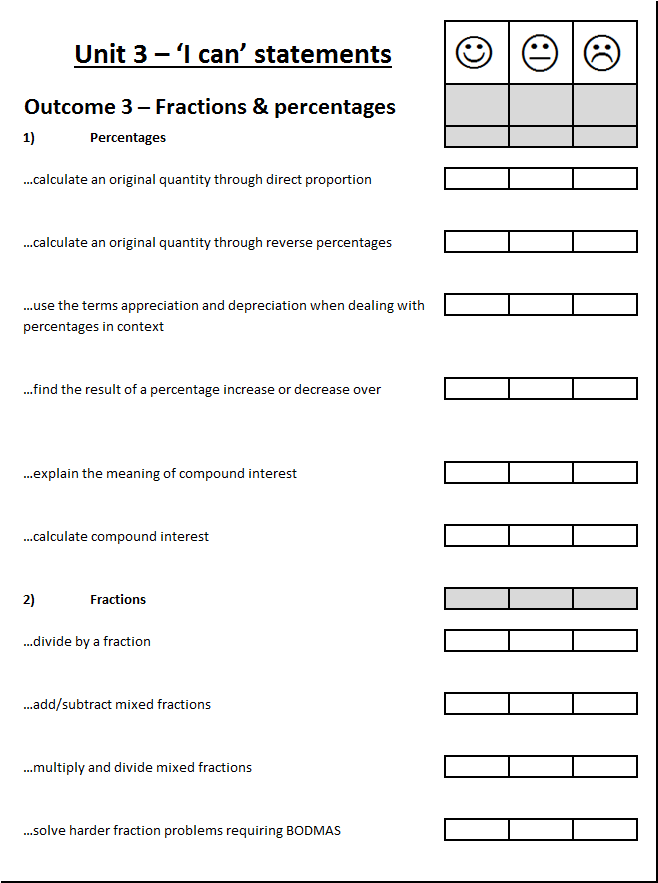 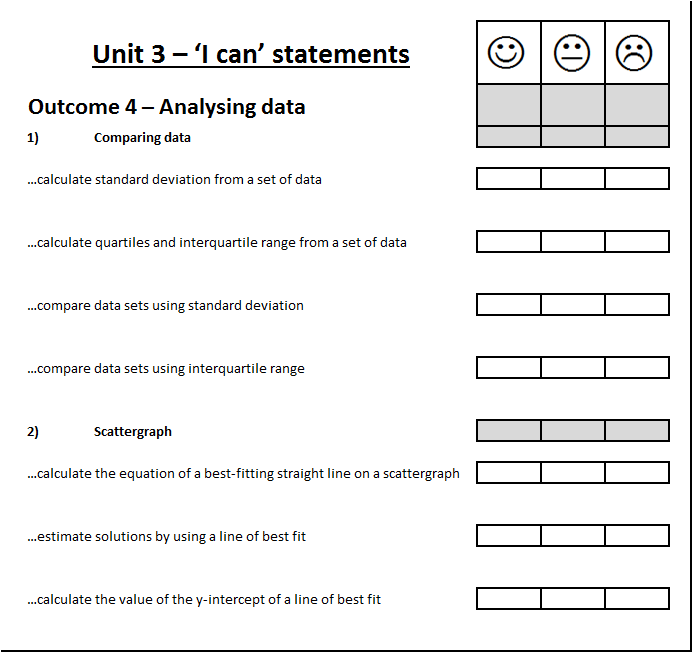 